    Јавно Комунално Предузеће „Топлана“ Бор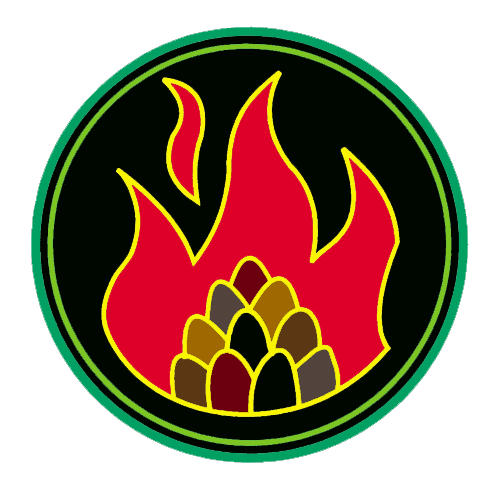 Ђ. А. Куна бр. 12, Бор; АПР – БД. 34029/2005; број рачуна 160-35971-27 Банка Интеса, експозитура у Бору;  матични бр. 17441531; ПИБ 100500644; факс 030/458-056; www.toplana.rsКомисија за јавну набавкуБрој: 5134Бор, 04.08.2016. године              - ОДГОВОРИ  Комисије за ЈНМВ 15/2016 – набавка крана , на захтев за додатним информацијама или појашњењима конкурсне документације              На основу члана 63. став 3. Закона о јавним набавкама („Сл. Гласник РС” бр.68/15)  Комисија за ЈНМВ 15/2016 - набавка крана,  објављује:Додатне информације и појашњења у вези саприпремањем понудеПотенцијални понуђач је дана 03.08.2016. године захтевао појашњење процедуре за учествовање у јавној набавци понуђача који има седиште у страној држави, и да ли је потребно послати захтев за тендерску документацију или слично? Одговор Комисије за ЈНМВ 15/2016 - набавка крана:Понуђач који има седиште у страној држави може преузети конкурсну документацију за предметну јавну набавку са Портала Управе за јавне набавке или интернет странице наруциоца: www. toplana.rs.Није потребно послати захтев за преузимање конкурсне документације.Додатне информације и појашњења у вези са припремањем понуде представљају саставни део конкурсне документације. Комисија за ЈНМВ 15/2016 - набавка крана